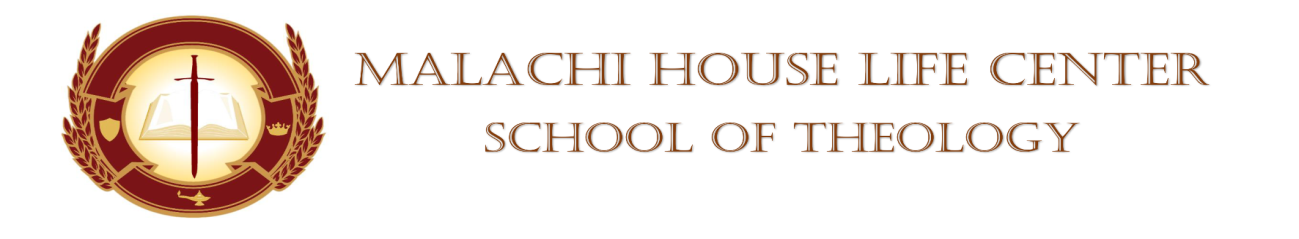 STUDENT’S CHAPEL SERVICE ASSIGNMENTDATE: April 27, 24                              					TIME: 11amDEVOTIONAL SERVICE:  Elder Shaunte OliverPRAYER PERIOD:  Bro. Kevin HollomanSCRIPTURE READING: Deacon Pearl SmithSCRIPTURE SHOWER:  Evangelist HundleyOFFERTORY:  N/ABLESSING OF THE OFFERING:  N/AMASTER/MISTRESS OF CEREMONIES:   Elder Patricia FreemanSPEAKERS:                                Deacon Pearl Smith                             Pastor Anthony Smart                             Evangelist Leeda Hundley                             Elder Shaunte Oliver    	SUPPORTOR:  Minister Diane Robinson	PRAYER FOR THE SPEAKERS:  Elder Patricia Freeman	FACULTY MEMBER: Dr. Mickey Collins/Dean Towanna Yizar 	(WHISTLE STOPS)	BENEDICTION:  Minister Diane Robinson		Absent:  ___________________________			Whistle Stops:  _____________________		   ___________________________					  _____________________		   ___________________________					  _____________________		   ___________________________					  _____________________		   ___________________________					  _____________________